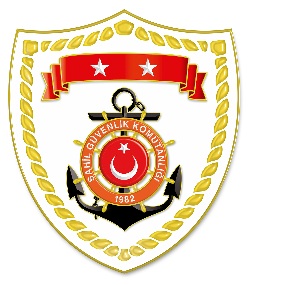 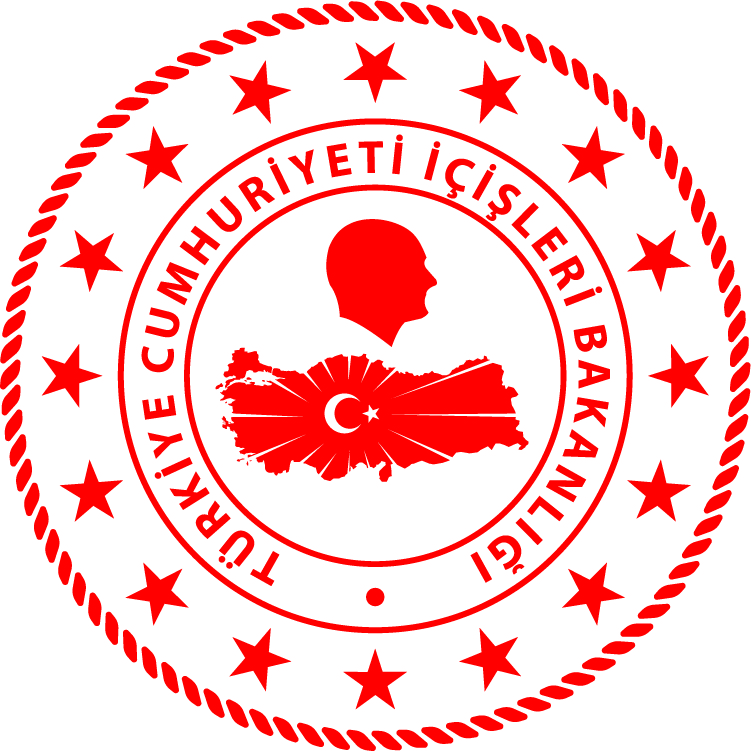 Aegean Region*Statistical information given in the table may vary because they consist of data related incidents which were occured and turned into search and rescue perations.The exact  numbers at the end of  the related month is avaliable on sg.gov.tr/irregular-migration-statisticsNUDATELOCATION/PLACE AND TIMEIRREGULAR MIGRATION ASSETTOTAL NUMBER OF APPREHENDED FACILITATORS/SUSPECTTOTAL NUMBER OF RESCUED
MIGRANTS/ PERSONNATIONALITY OF RESCUED/APPREHENDED MIGRANTS ON THE BASIS OF DECLARATION111 May 2022Off the Coast of İZMİR/Çeşme
03.20Inflatable Boat-2523 Liberia, 2 Togo211 May 2022Off the Coast of ÇANAKKALE/Ayvacık
10.20Inflatable Boat-3030 Afghanistan311 May 2022Off the Coast of AYDIN/Kuşadası
14.40Life Boat-156 Yemen, 3 Kongo, 2 Gabon,
 2 Central Africa, 1 Ethiopia, 
1 Eritrea411 May 2022Off the Coast of AYDIN/Kuşadası
17.50Life Boat-2222 Syria